     产品应用：汽车零部件、精密机械部件（如照相机）、电子电器设备的零部件和外壳（如计算机接插件、打印机、扫描仪、                         复印机部件等）的结构件                         改性特征：增强、阻燃/增强                         产品特征：符合ROHS标准、高机械强度、高刚性、尺寸稳定、低翘曲、表面平整度好、外观优良，适用于精密器械成型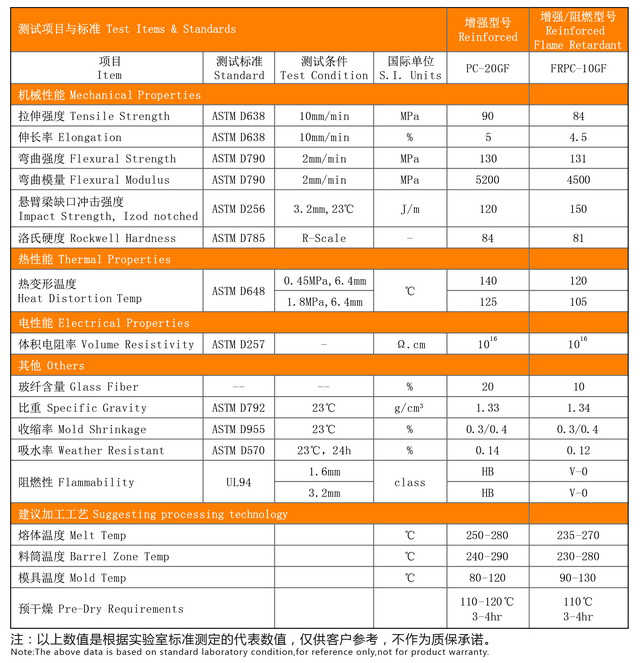 